关于举办“健康为先，稳字当头——在变化中立得住”专题讲座的通知各二级学院:为扎实开展春季开学初学生心理健康教育，帮助学生尽快适应多变的环境，经研究决定，邀请南京审计大学蔡远老师作专题讲座，现将相关安排通知如下：一、讲座主题健康为先，稳字当头——在变化中立得住二、讲座时间2023年2月22日（周三）19:00三、参会对象全体在校学生，各二级学院党总支书记和副书记，全体辅导员和班主任老师。四、参会方式1.微信扫码观看直播         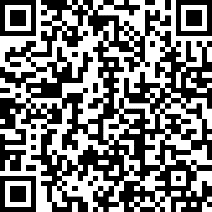 点击直播链接：https://wx.vzan.com/live/page/909621130?shauid=3F6Gg6n4zOBD5COlkAglkA**&vprid=0&sharetstamp=1676970011248&ver=5f1128e52428428dbc61a981f7f24761五、专家简介蔡远，南京审计大学心理健康教育教学部专职教师，中国心理学会注册心理师（X-19-241)，北京师范大学博士在读。2009年毕业于南京医科大学临床医学专业，2011年获英国利物浦大学心理学硕士学位，至今完成个体咨询2680余小时，王建平教授CBT连续培训项目结业，徐西森CBT团体培训项目结业，中美精神分析班第六期结业。六、工作要求请各二级学院高度重视，安排专人负责落实，组织参会师生提前10分钟进入直播间，加强过程管理，增强讲座实效，并于2月23日10点前提供高清图片3-5张或短视频1个以上。七、观看直播若有问题，可联系学工处心理教育发展中心林琳老师：13003530375。    未尽事宜，另行通知。                                                   学生工作处                                                 2023年2月20日